ĐỀ CƯƠNG ÔN TẬP HỌC KÌ IIMÔN: ĐỊA LÍ 6Câu 1: Trình bày thành phần của không khí?Trả lời:- Thành phần của không khí gồm:+ Khí Nitơ: 78%+ Khí Ôxi: 21%+ Hơi nước và các khí khác: 1%- Lượng hơi nước sinh ra mây, mưa. . .Câu 2: Lớp vỏ khí gồm mấy tầng? Nêu đặc điểm từng tầng?Trả lời:Lớp vỏ khí gồm 3 tầng*Tầng đối lưu: 0"16km, khoảng 90% không khí tập trung ở tầng này.+ K. khí chuyển động theo chiều thẳng đứng.+ Nhiệt độ giảm dần khi lên cao (TB lên cao 100m nhiệt độ giảm 0, 6oC)+ Là nơi diễn ra các hiện tượng khí tượng: mây, mưa, sấm chớp, . . . .- Tầng bình lưu: (80km có lớp ô-dôn ngăn cản những tia bức xạ có hại cho con người và sinh vật.- Các tầng cao của khí quyển: trên 80 km không khí rất loãng.Câu 3: Nêu nguồn gốc, tính chất của các khối khí nóng, lạnh, đại dương, lục địa?*Khối khí nóng: hình thành ở vùng vĩ độ thấp, nhiệt độ tương đối cao.*Khối khí lạnh: hình thành ở vùng vĩ độ cao, nhiệt độ tương đối thấp.*Khối khí đại dương: hình thành ở biển và đại dương, độ ẩm lớn.*Khối khí lục địa: hình thành ở trên lục địa, tương đối khôCâu 4: Thời tiết là gì? Khí hậu là gì? Nêu sự khác nhau giữa thời tiết và khí hậu?* Thời tiết- Là sự biểu hiện các hiện tượng khí tượng ở một địa phương trong một thời gian ngắn.- Thời tiết luôn thay đổi.* Khí hậu.- Là sự lặp đi lặp lại tình hình thơì tiết ở một địa phương trong một thời gian dài.- Tương đối ổn định.*Sự khác nhau giữa thời tiết và khí hậu:Câu 6: Nhiệt độ không khí là gì? Nêu cách tính nhiệt độ trung bình ngày, tháng, năm*Nhiệt độ không khí: là độ nóng lạnh của không khí.Cách tính to TB: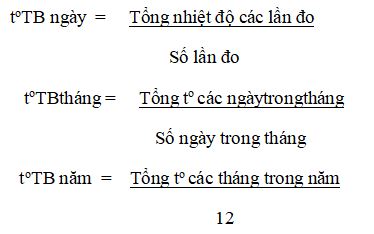 Câu 7: Trình bày sự thay đổi của nhiệt độ không khí?a) Theo vị trí hay xa biển:Nhiệt độ ở những miền nằm gần biển và nằm sâu trong lục địa có sự khác nhau.b) Theo độ cao:- Trong tầng đối lưu: càng lên cao nhiệt độ không khí càng giảm.c)Theo vĩ độ: Nhiệt độ không khí giảm dần theo vĩ độ- Vùng vĩ độ thấp: nhiệt độ cao.- Vùng vĩ độ cao: nhiệt độ thấpCâu 8: Khí áp là gì? Kể tên các đai khí áp trên Trái Đất?a) Khí áp:- Không khí tuy nhẹ nhưng vẫn có trọng lượng(tạo ra 1 sức ép rất lớn lên bề mặt trái đất sức ép đó gọi là khí áp.b) Các đai khí áp trên bề mặt trái đất.- 3 đai áp thấp: là XĐ, ở vĩ độ 60o bắc.- 4 đai áp cao ở vĩ độ 30o bắc, nam và 2 cực)c) Tập vẽ hình và điền các đai khí áp vào hình vẽ. (Hình 50 sgk)Câu 9: Gió là gì? Trình bày phạm vi hoạt động, hướng thổi và nguyên nhân sinh ra gió tín phong và gió tây ôn đới?* Gió.- Không khí luôn luôn chuyển động từ nơi áp cao về nơi áp thấp. Sự chuyển động của không khí sinh ra gió.- Các loại gió chính:* Gió tín phong:- Thổi quanh năm một chiều từ vĩ độ 30 bắc và nam về xích đạo.- Hướng: + Bán cầu bắc: hướng đông bắc- tây nam+ Bán cầu nam:hướng đông nam- tây bắc.- Nguyên nhân:do sự chênh lệch khí áp giữa vùng vĩ độ 30 bắc và nam với vùng xích đạo.*Gió Tây ôn đới- Thổi quanh năm một chiều từ vĩ độ 30 bắc và nam về vĩ độ 60 bắc và nam.- Hướng: + Bán cầu bắc: hướng tây nam- đông bắc+ Bán cầu nam:hướng tây bắc- đông nam- Nguyên nhân:do sự chênh lệch khí áp giữa vùng vĩ độ 30 bắc và nam với vùng vĩ độ 60 bắc và nam. .Câu 10: Trình bày sự phân bố lượng mưa trên trái đất?Sự phân bố lượng mưa trên thế giới: Phân bố không đồng đều.- Mưa nhiều ở vùng xích đạo- Mưa ít ở vùng cực và gần cực, vùng sâu trong nội địa.Câu 11: Trình bày đặc điểm khí hậu của đới nóng, đới ôn hòa và đới lạnh?a) Đới nóng: (Nhiệt đới)- Quanh năm nóng- Gió thổi thường xuyên: Tín phong- Lượng mưa TB: 1000mm - 2000mmb) Hai đới ôn hòa: (Ôn đới)- Có nhiệt độ trung bình- Gió thổi thường xuyên: Tây ôn đới- Lượng mưa TB: 500 - 1000mmc) Hai đới lạnh: (Hàn đới)- Có nhiệt độ trung bình rất lạnh, băng tuyết quanh năm.- Gió đông cực thổi thường xuyên. Lượng mưa 500mm.Câu 12: Trình bày khái niệm sông, hồ? Nêu lợi ích của sông và lợi ích của hồ?*Sông: là dòng chảy thường xuyên tương đối ổn định trên bề mặt lục địa.Lợi ích của sông: cung cấp nước cho sản xuất và sinh hoạt, làm đường giao thông, nuôi trồng khai thác thủy sản, bồi đắp phù sa cho đồng bằng châu thổ. . .*Hồ: là những khoảng nước đọng và sâu trong đất liền.- Tác dụng của hồ: Điều hòa dòng chảy, tưới tiêu, giao thông, phát điện. . .- Tạo các phong cảnh đẹp, khí hậu trong lành, phục vụ nhu cầu an dưỡng, nghỉ ngơi, du lịch.Câu 13: Tại sao nước biển và đại dương có vị mặn?- Nước biển và đại dương có vị mặn vì chứa muối. Độ muối này là do: Nước sông hòa tan các loại muối từ đất, đá trong lục địa đưa ra.- Độ muối của biển và các đại dương không giống nhau: Tùy thuộc vào nguồn nước chảy vào biển nhiều hay ít và độ bốc hơi lớn hay nhỏ.VD: - Biển Việt Nam: 33%- Biển Ban tích: 32%- Biển Hồng Hải: 41%Câu 14: Trình bày các hình thức vận động của nước biển và đại dương?- Có 3 sự vận động chính:a) Sóng:- Là hình thức dao động tại chỗ của nước biển và đại dương.- Nguyên nhân sinh ra sóng biển biển chủ yếu do gió, động đất ngầm dưới đáy biển sinh ra sóng thần.b) Thủy triều:- Là hiện tượng nước biển lên xuống theo chu kỳ- Nguyên nhân sinh ra thủy triều là do sức hút của mặt trăng và mặt trời.c) Các dòng biển:- Là những dòng nước chảy trên biển và đại dương.- Nguyên nhân sinh ra dòng biển là do các loại gió thổi thường xuyên ở trái đất như gió tín phong, tây ôn đới- Có 2 loại dòng biển:+ Dòng biển nóng.+ Dòng biển lạnh.- Các dòng biển có ảnh hưởng lớn đến khí hậu nơi chúng chảy qua.Thời tiếtKhí hậu- Là sự biểu hiện các hiện tượng khí tượng ở một địa phương trong một thời gian ngắn.- Luôn luôn thay đổi.- Là sự lặp đi lặp lại tình hình thơì tiết ở một địa phương trong một thời gian dài.- Cố định hơn.